COLEGIO DE BACHILLERES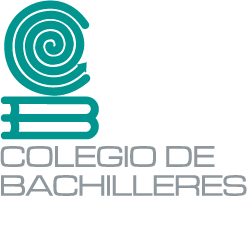 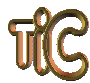 TECNOLOGÍAS DE LA INFORMACIÓN Y LA COMUNICACIÓN 1TAREA CLASE 2. CORTE 1. INSUMO 4Nombre:   Plantel:   Carta al (a la) niño(a) que fuiEnvíale una carta a tu yo-“niño(a)” contándole cómo le irán las cosas cuando sea mayor.¡Hola, Tú ahora no lo sabes, pero dentro de unos años serás… Te gustará mucho… Y pensarás de la vida que es… Te recomiendo mucho qué… Tu más firme convicción será… Por favor, nunca de los nuncas, permitas que… Te contaré algunas cosas que te pasarán y que te parecerán gravísimas…     Pero con el paso del tiempo te darás cuenta qué no lo eran tanto.Por otro lado, te recomiendo que cuides mucho a las siguientes personas… , porque al paso del tiempo seguirán siendo muy importantes en nuestra vida.Ya lo verás, ¡vas a ser muy felizAbrazos,